30.04.2020.Строение моркови. Уход за посевами столовой моркови.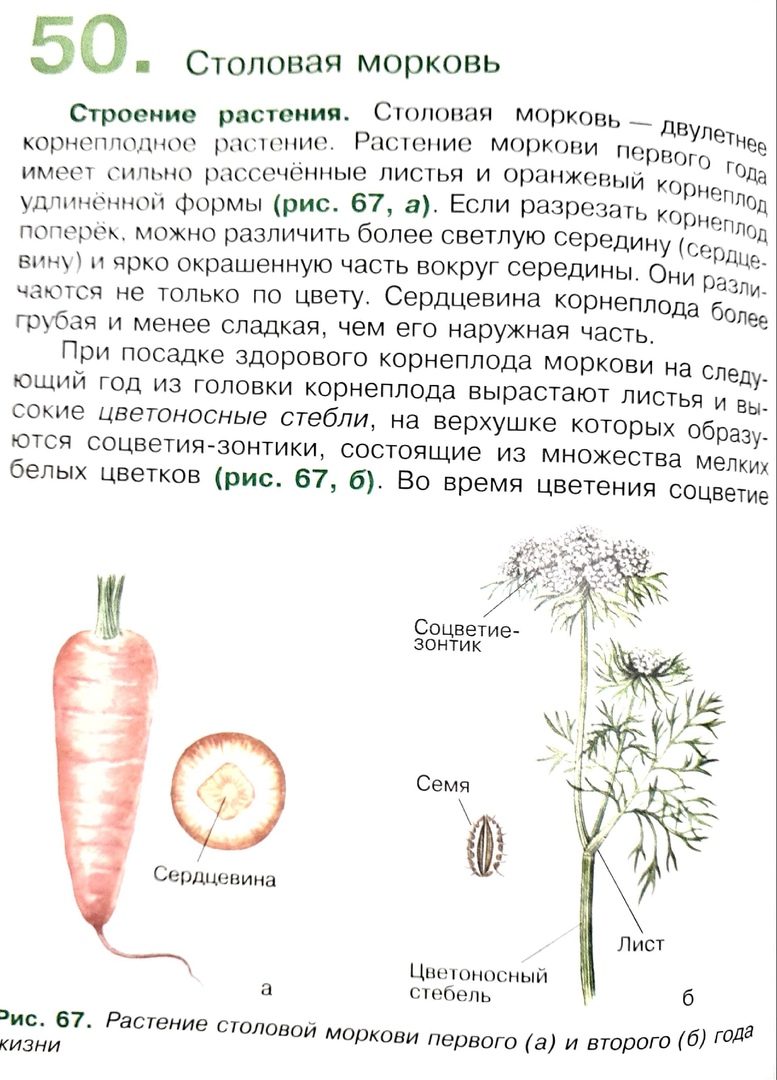 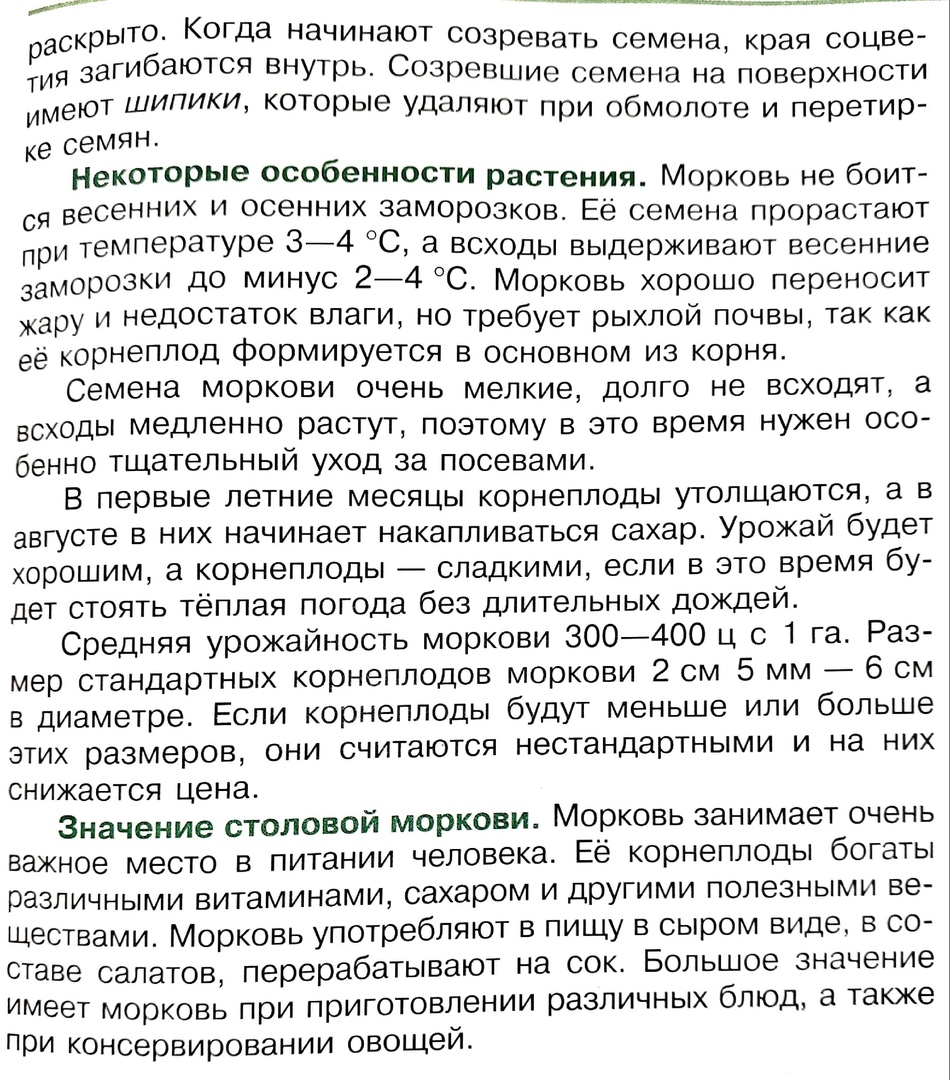 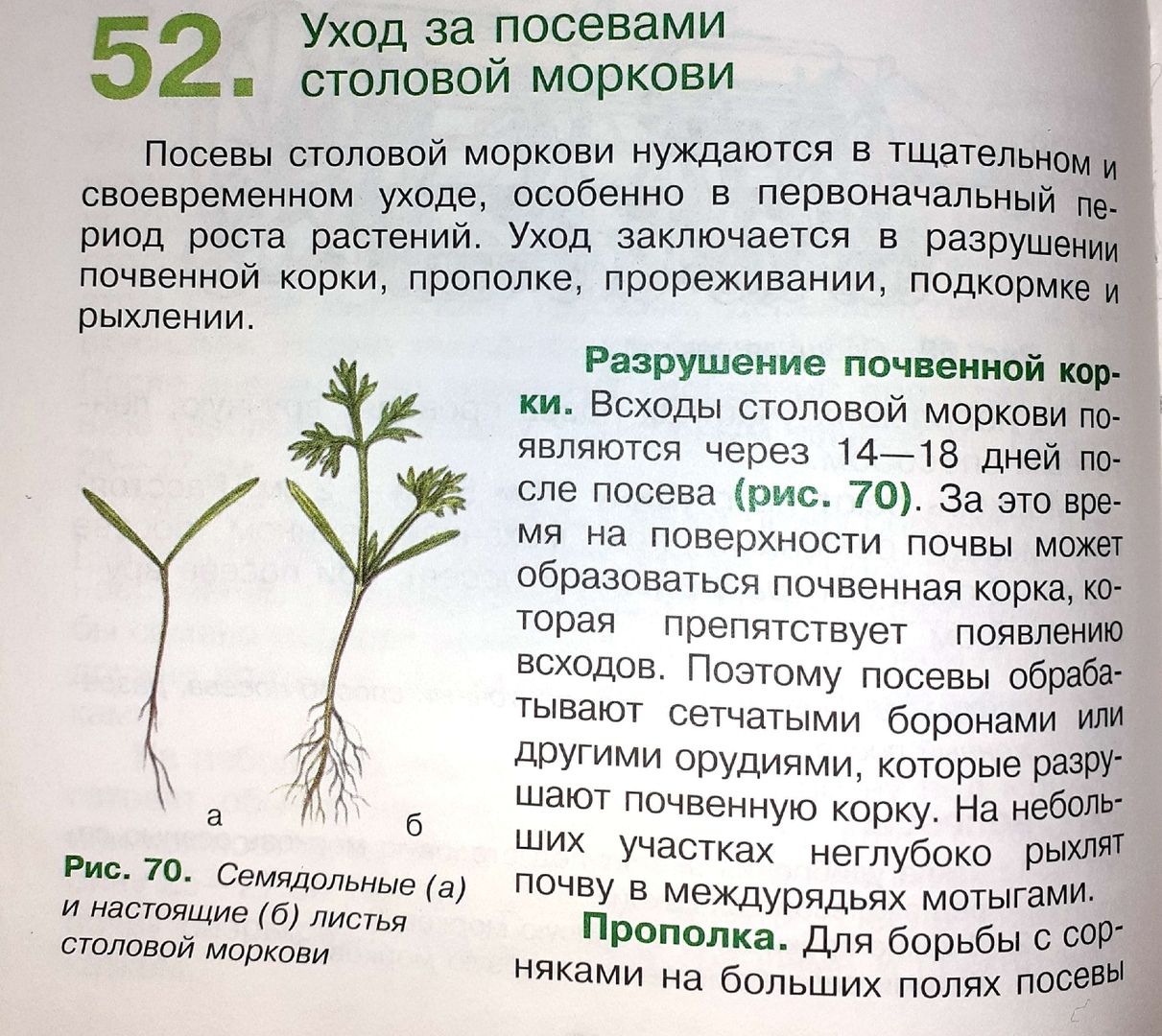 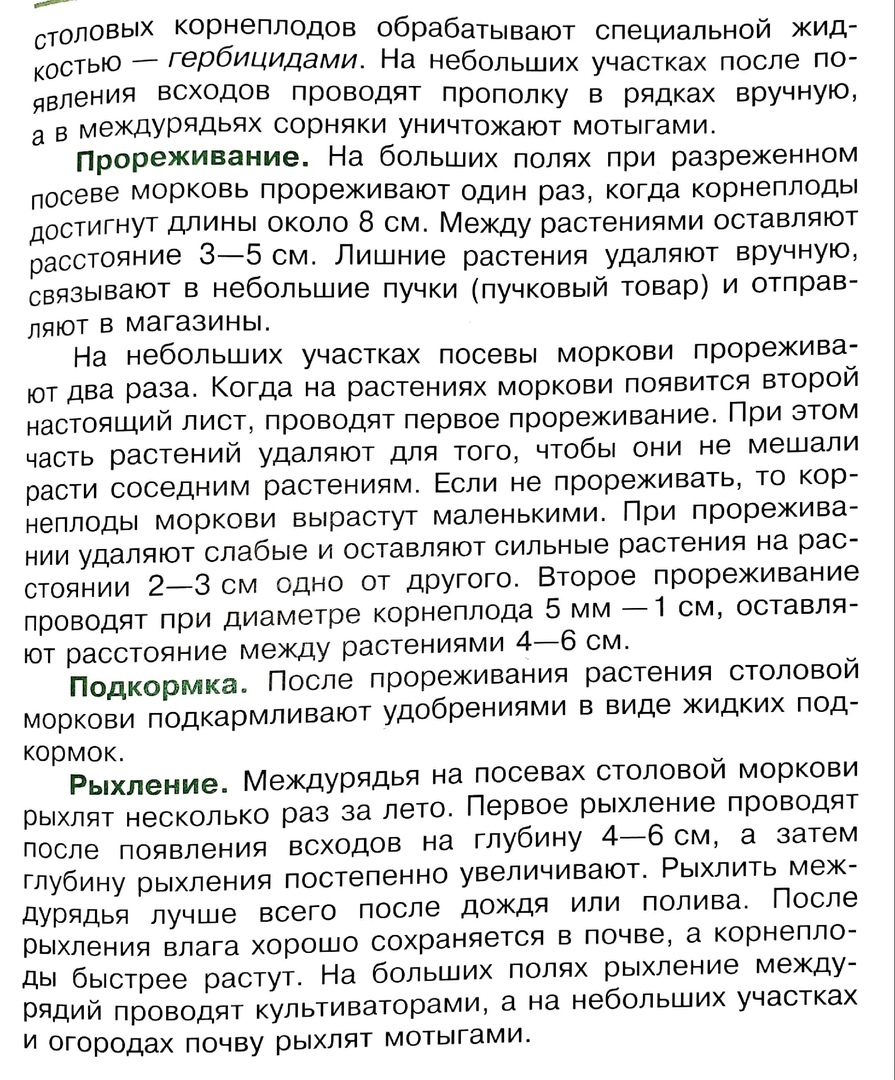 Задание:Учить строение моркови и правила ухода за посевами столовой моркови.